Протокол №398заседания ПравленияАссоциации «Саморегулируемая организация «Строители Чувашии»(А «СО «СЧ»)Дата проведения: 22.08.2018 г.Место проведения: 428000, Чувашская Республика, г. Чебоксары, ул. Правая Набережная Сугутки, дом 1, пом.2.Время начала регистрации участников заседания:		11 часов 00 минут. Время окончания регистрации участников заседания:		11 часов 05 минут. Заседание открыто:		11 часов 05 минут.Присутствуют:Александров Андрей Спиридонович — Председатель Правления;Скосырский Владимир Иванович— Заместитель председателя Правления;Грищенко Алексей Алексеевич— член Правления;Юрусов Валерий Геннадьевич— член Правления;Трифонов Дмитрий Михайлович— член Правления;Черкасов Алексей Юрьевич—член Правления;Янковский Михаил Вячеславович —член Правления.Из  9 членов Правления присутствуют 7 человек - кворум имеется. Заседание правомочно.На заседании Правления присутствовали без права голосования:Янковский Алексей Михайлович – Начальник отдела Реестра А «СО «СЧ»;Андреев Александр Федорович – Генеральный директор А «СО «СЧ»;Проворов Александр Алексеевич – Председатель Дисциплинарной комиссии А «СО «СЧ».Председательствующим заседания Правления согласно Устава А «СО «СЧ» является  Председатель Правления – Александров Андрей Спиридонович.А.С. Александров - огласил повестку дня и предложил принять ее. Голосование:«За» - 7, «Против» - 0 , «Воздержались» - 0.Решили:Принять предложенную А.С. Александровым повестку дня.ПОВЕСТКА ДНЯ:Об избрании Секретаря на заседании Правления;О внесении сведений в реестр членов А «СО «СЧ»; наделении правом выполнять строительство, реконструкцию, капитальный ремонт объектов капитального строительства;  установлении уровней ответственности членам А «СО «СЧ».3.   О рассмотрении Решений Дисциплинарной комиссии А «СО «СЧ» об исключении из членов А «СО «СЧ» следующих организаций: Общество с ограниченной ответственностью "Чебоксарский завод "Электрощит", ИНН 2130071736;Общество с ограниченной ответственностью "ВолгаСтройИнвест", ИНН 2130047349;Общество с ограниченной ответственностью "Монус", ИНН 2127300619;4.    О рассмотрении Уведомления Общества с ограниченной ответственностью фирма «Эртель», ИНН 2129050812.Вопрос 1.	Об избрании Секретаря на заседании Правления.Выступил:А.С. Александров – с предложением избрать секретарем на заседании Правления Начальника отдела Реестра Янковского Алексея Михайловича. Поручить Янковскому Алексею Михайловичу ведение протокола заседания Правления.Голосование: «За» - 7, «Против» - 0, «Воздержались» - 0. Решили:Избрать секретарем на заседании Правления Янковского Алексея Михайловича. Поручить Янковскому Алексею Михайловичу ведение протокола заседания Правления.Вопрос 2. О внесении сведений в реестр членов А «СО «СЧ»; наделении правом выполнять строительство, реконструкцию, капитальный ремонт объектов капитального строительства;  установлении уровней ответственности членам А «СО «СЧ».Выступил:А.С. Александров –  Подало заявление о внесении сведений  в реестр членов А «СО «СЧ» следующая организация:•	Общество с ограниченной ответственностью "МЛ-Инжиниринг", ИНН 2130071768, Генеральный директор, Дынчик Дмитрий Валерьевич, - в связи с намерением более не осуществлять строительство, реконструкцию, капитальный ремонт особо опасных объектов капитального строительства по договорам строительного подряда, в т.ч. заключаемых с использованием конкурентных способов заключения договоров. Организация обладает специалистами в соответствии с требованиями ст.55.5-1 ГрК РФ. Предлагается внести соответствующие сведения в Реестр А «СО «СЧ» в отношении права Общества с ограниченной ответственностью "МЛ-Инжиниринг", ИНН 2130071768, Генеральный директор, Дынчик Дмитрий Валерьевич, в соответствии с поданным заявлением, согласно приложению №1 к настоящему протоколу, с учетом внесенных взносов в компенсационные фонды.Голосование: «За» - 7, «Против» - 0 , «Воздержались» - 0.Решили:Внести соответствующие сведения в Реестр А «СО «СЧ» в отношении права Общества с ограниченной ответственностью "МЛ-Инжиниринг", ИНН 2130071768, Генеральный директор, Дынчик Дмитрий Валерьевич, в соответствии с поданным заявлением, согласно приложению №1 к настоящему протоколу, с учетом внесенных взносов в компенсационные фонды.Вопрос 3.  О рассмотрении Решений Дисциплинарной комиссии А «СО «СЧ» об исключении из членов А «СО «СЧ» следующих организаций: Общество с ограниченной ответственностью "Чебоксарский завод "Электрощит", ИНН 2130071736;Общество с ограниченной ответственностью "ВолгаСтройИнвест", ИНН 2130047349;Общество с ограниченной ответственностью "Монус", ИНН 2127300619;Выступил:А.С. Александров – в Правление А «СО «СЧ» поступило Решение  по делу №560  Дисциплинарной комиссии  А «СО «СЧ» от  08 августа 2018 года в отношении Общество с ограниченной ответственностью "Чебоксарский завод "Электрощит", (ООО "ЧЗ "Электрощит"), ИНН 2130071736, Генеральный директор, Андриянов Александр Леонидович. Согласно вышеуказанному Решению, Дисциплинарная комиссия «А «СО «СЧ» рекомендует Правлению А «СО «СЧ» исключить из членов А «СО «СЧ» ООО "ЧЗ "Электрощит"  за  неоднократные в течение одного года нарушения требований ч. 2. Ст. 52 ГрК РФ; п.2 ч.6 Ст. 55.5 ГрК РФ, ст. 55.5-1 ГрК РФ., п.7.3. Квалификационного стандарта СТО СРО 1.1-2017 А «СО «СЧ» «Специалист по организации строительства», ч.11. ст. 55.6. ГрК РФ, п. 5.3.4. Устава А «СО «СЧ», ч. 2 ст. 55.13 ГрК РФ, п.2.1. «Положения о страховании членами А «СО «СЧ»  риска гражданской ответственности, которая может наступить в случае причинения вреда вследствие недостатков работ, которые оказывают влияние на безопасность объектов капитального строительства, об условиях такого страхования», п. 9.4.1. Положения о членстве в А «СО «СЧ». ООО "ЧЗ "Электрощит" предлагалось устранить выявленные нарушения до рассмотрения вопроса об их исключении из членов А «СО «СЧ». Нарушения не устранены. На заседание Правления А «СО «СЧ» заинтересованное лицо - представитель ООО "ЧЗ "Электрощит" не явилось. 	Учитывая вышеизложенное, руководствуясь п.8.8.6., п.4.8.4 - 4.8.6  Устава А СО «СЧ», на основании п.2 ч.2 ст.55.7 ГрК РФ, предлагается за неоднократные в течение одного года нарушения, указанные в Решении Дисциплинарной комиссии «А «СО «СЧ»  №560 от 08.08.2018г.,  исключить из членов А «СО «СЧ» Общество с ограниченной ответственностью "Чебоксарский завод "Электрощит", (ООО "ЧЗ "Электрощит"), ИНН 2130071736, Генеральный директор, Андриянов Александр Леонидович, с 22 августа 2018 года.Голосование: «За» - 7, «Против» - 0 , «Воздержались» - 0.Решили:Руководствуясь п.8.8.6., п.4.8.4 - 4.8.6  Устава А СО «СЧ», на основании п.2 ч.2 ст.55.7 ГрК РФ, за неоднократные в течение одного года нарушения, указанные в Решении Дисциплинарной комиссии «А «СО «СЧ»  №560 от 08.08.2018г.,  исключить из членов А «СО «СЧ» Общество с ограниченной ответственностью "Чебоксарский завод "Электрощит", (ООО "ЧЗ "Электрощит"), ИНН 2130071736, Генеральный директор, Андриянов Александр Леонидович, с 22 августа 2018 года.Выступил:А.С. Александров – в Правление А «СО «СЧ» поступило Решение  по делу №571  Дисциплинарной комиссии  А «СО «СЧ» от  09 августа 2018 года в отношении Общество с ограниченной ответственностью "ВолгаСтройИнвест" (ООО "ВолгаСтройИнвест"), ИНН 2130047349, Ликвидатор, Чугурина Елена Вениаминовна. Согласно вышеуказанному Решению, Дисциплинарная комиссия «А «СО «СЧ» рекомендует Правлению А «СО «СЧ» исключить из членов А «СО «СЧ» ООО "ВолгаСтройИнвест"  за  неоднократные в течение одного года нарушения требований ч. 2. Ст. 52 ГрК РФ; п.2 ч.6 Ст. 55.5 ГрК РФ, ст. 55.5-1 ГрК РФ., п.7.3. Квалификационного стандарта СТО СРО 1.1-2017 А «СО «СЧ» «Специалист по организации строительства», ч. 2 ст. 55.13 ГрК РФ, п.2.1. «Положения о страховании членами А «СО «СЧ»  риска гражданской ответственности, которая может наступить в случае причинения вреда вследствие недостатков работ, которые оказывают влияние на безопасность объектов капитального строительства, об условиях такого страхования», п. 4.2 «Положения о проведении Ассоциацией «Саморегулируемая организация «Строители Чувашии» анализа деятельности своих членов на основании информации, предоставляемой ими в форме отчетов», п. 9.4.1. Положения о членстве в А «СО «СЧ» ООО "ВолгаСтройИнвест" предлагалось устранить выявленные нарушения до рассмотрения вопроса об их исключении из членов А «СО «СЧ». Нарушения не устранены. На заседание Правления А «СО «СЧ» заинтересованное лицо - представитель ООО "ВолгаСтройИнвест" не явилось.  	Учитывая вышеизложенное, руководствуясь п.8.8.6., п.4.8.4 - 4.8.6  Устава А СО «СЧ», на основании п.2 ч.2 ст.55.7 ГрК РФ, предлагается за неоднократные в течение одного года нарушения, указанные в Решении Дисциплинарной комиссии «А «СО «СЧ»  №571 от 09.08.2018г.,  исключить из членов А «СО «СЧ» Общество с ограниченной ответственностью "ВолгаСтройИнвест" (ООО "ВолгаСтройИнвест"), ИНН 2130047349, Ликвидатор, Чугурина Елена Вениаминовна, с 22 августа 2018 года.Голосование: «За» - 7, «Против» - 0 , «Воздержались» - 0.Решили:Руководствуясь п.8.8.6., п.4.8.4 - 4.8.6  Устава А СО «СЧ», на основании п.2 ч.2 ст.55.7 ГрК РФ, за неоднократные в течение одного года нарушения, указанные в Решении Дисциплинарной комиссии «А «СО «СЧ»  №571 от 09.08.2018г.,  исключить из членов А «СО «СЧ» Общество с ограниченной ответственностью "ВолгаСтройИнвест" (ООО "ВолгаСтройИнвест"), ИНН 2130047349, Ликвидатор, Чугурина Елена Вениаминовна, с 22 августа 2018 года.Выступил:А.С. Александров – в Правление А «СО «СЧ» поступило Решение  по делу №575  Дисциплинарной комиссии  А «СО «СЧ» от  09 августа 2018 года в отношении Общество с ограниченной ответственностью "Монус" (ООО "Монус"), ИНН 2127300619, Директор, Музуров Вадим Викторович. Согласно вышеуказанному Решению, Дисциплинарная комиссия «А «СО «СЧ» повторно  рекомендует Правлению А «СО «СЧ» исключить из членов А «СО «СЧ» ООО "Монус"  за  неоднократные в течение одного года нарушения требований ч. 2. ст. 52 ГрК РФ; п. 2 ч .6 ст. 55.5 ГрК РФ; ст. 55.5-1 ГрК РФ, п.7.3. Квалификационного стандарта  СТО СРО 1.1-2017 А «СО «СЧ» «Специалист по организации строительства», п. 9.4.1. Положения о членстве в А «СО «СЧ. ООО "Монус" предлагалось устранить выявленные нарушения до рассмотрения вопроса об их исключении из членов А «СО «СЧ». Нарушения не устранены. На заседание Правления А «СО «СЧ» заинтересованное лицо - представитель ООО "Монус" не явилось.  	Учитывая вышеизложенное, руководствуясь п.8.8.6., п.4.8.4 - 4.8.6  Устава А СО «СЧ», на основании п.2 ч.2 ст.55.7 ГрК РФ, предлагается за неоднократные в течение одного года нарушения, указанные в Решении Дисциплинарной комиссии «А «СО «СЧ»  №575 от 09.08.2018г.,  исключить из членов А «СО «СЧ» Общество с ограниченной ответственностью "Монус" (ООО "Монус"), ИНН 2127300619, Директор, Музуров Вадим Викторович, с 22 августа 2018 года.Голосование: «За» - 7, «Против» - 0 , «Воздержались» - 0.Решили:Руководствуясь п.8.8.6., п.4.8.4 - 4.8.6  Устава А СО «СЧ», на основании п.2 ч.2 ст.55.7 ГрК РФ, за неоднократные в течение одного года нарушения, указанные в Решении Дисциплинарной комиссии «А «СО «СЧ»  №575 от 09.08.2018г.,  исключить из членов А «СО «СЧ» Общество с ограниченной ответственностью "Монус" (ООО "Монус"), ИНН 2127300619, Директор, Музуров Вадим Викторович, с 22 августа 2018 года.Вопрос 4.  О рассмотрении Уведомления Общества с ограниченной ответственностью фирма «Эртель», ИНН 2129050812.Выступил:А.С. Александров – с пояснением, что 17 августа 2018 года (Вх.№ 1498-01) в Правление А «СО «СЧ» поступило Уведомление Общества с ограниченной ответственностью фирма «Эртель», ИНН 2129050812, о возможности заключения договора аренды нежилых помещений на новый срок (действующий договор аренды истекает 09.09.2018г.) для нужд Ассоциации (кабинеты 9, 10, 13, 14, 15, 16, 17 ,18 ,19, 20, 21, 23, 24, коридор, общей площадью 332,00 кв.м., находящиеся на 2-ом цокольном этаже жилого дома – многоквартирного жилого дома переменной этажности со встроенно-пристроенными предприятиями обслуживания, расположенного по ул.Правая Набережная Сугутки, д.1 в г.Чебоксары) лишь на условиях увеличения цены аренды за 1 кв.м. на 20% без учета коммунальных услуг, которые оплачиваются по факту. 	В случае, если увеличение арендной платы на 20% за вышеуказанные помещения не будет согласовано Ассоциацией «Саморегулируемая организация «Строители Чувашии», Арендодатель в лице Общества с ограниченной ответственностью фирма «Эртель», ИНН 2129050812,  просит освободить вышеуказанные ныне арендуемые помещения в срок до 19 сентября 2018 года (включительно).	Учитывая вышеизложенное, а также мнения членов Правления, предлагается отложить рассмотрение данного вопроса до момента утверждения Правлением Ассоциации отчёта Комиссии по урегулированию конфликта интересов Ассоциации о возможности заключения такого договора аренды вышеуказанных помещений между Ассоциацией «Саморегулируемая организация «Строители Чувашии» и Обществом с ограниченной ответственностью фирма «Эртель», ИНН 2129050812.	В целях обеспечения бесперебойного функционирования всех структурных подразделений Ассоциации, Генеральному директору Ассоциации Андрееву А.Ф. предлагается изучить альтернативные предложения по аренде необходимых офисных помещений и представить их на рассмотрение на ближайших заседаниях Правления Ассоциации.Голосование: «За» - 7, «Против» - 0 , «Воздержались» - 0.Решили:1. Отложить рассмотрение данного вопроса до момента утверждения Правлением Ассоциации отчёта Комиссии по урегулированию конфликта интересов Ассоциации о возможности заключения такого договора аренды вышеуказанных помещений между Ассоциацией «Саморегулируемая организация «Строители Чувашии» и Обществом с ограниченной ответственностью фирма «Эртель», ИНН 2129050812.2. В целях обеспечения бесперебойного функционирования всех структурных подразделений Ассоциации, Генеральному директору Ассоциации Андрееву А.Ф. изучить альтернативные предложения по аренде необходимых офисных помещений и представить их на рассмотрение на ближайших заседаниях Правления Ассоциации.Заседание закрыто в 12 часов 00 минут 22 августа 2018 г.Окончательная редакция протокола изготовлена 22 августа 2018 г.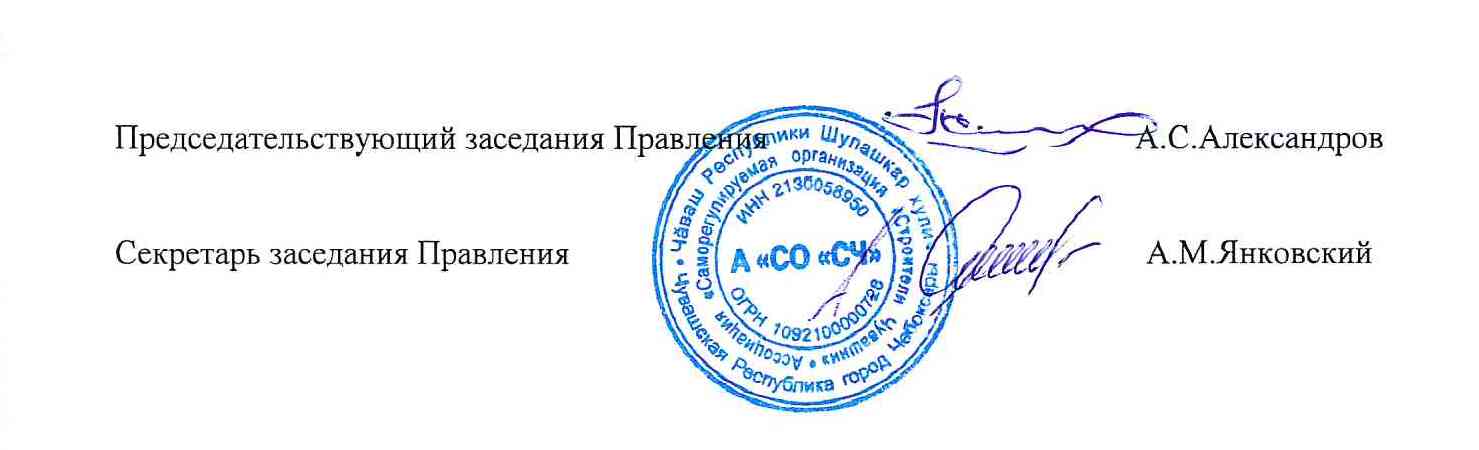 Приложение № 1к  Протоколу №398 от 22.08.2018 г. заседания Правления Ассоциации «Саморегулируемая организация «Строители Чувашии» Члены А «СО «СЧ»,наделенные правом в силу ст. 55.8. ГРК РФ выполнять строительство, реконструкцию, капитальный ремонт объектов капитального строительства по договору строительного подряда, в том числе заключаемого с использованием конкурентных способов заключения договоров, уплатившие взнос в компенсационный фонд возмещения вреда (в том числе компенсационный фонд обеспечения договорных обязательств – по заявлениям о намерении заключать договоры с использованием конкурентных способов заключения договоров), и имеющие следующие уровни ответственности.№ п/пСведения о членствеСведения о членствеСведения о членствеВзносы в КФВзносы в КФНаличие праваНаличие праваНаличие праваНаличие права№ п/пПолное или сокращенное наименование юридического лица, ФИО индивидуального предпринимателя Идентификационный номер налогоплательщика (ИНН)Дата внесения сведений в реестр членовСумма взноса в компенсационный фонд возмещения вредаУровень ответственностиСтатус праваВ отношении объектов капитального строительстваВ отношении особо опасных объектовВ отношении объектов использования объектов атомной энергии1Общество с ограниченной ответственностью "МЛ-Инжиниринг"213007176828.03.2017100 000первый уровень ответственностиДействуетДа№ п/пСведения о членствеСведения о членствеСведения о членствеВзносы в КФВзносы в КФНаличие праваНаличие праваНаличие праваНаличие права№ п/пПолное или сокращенное наименование юридического лица, ФИО индивидуального предпринимателя Идентификационный номер налогоплательщика (ИНН)Дата внесения сведений в реестр членовСумма взноса в компенсационный фонд обеспечения договорных обязательствУровень ответственностиСтатус праваВ отношении объектов капитального строительстваВ отношении особо опасных объектовВ отношении объектов использования объектов атомной энергии2Общество с ограниченной ответственностью "МЛ-Инжиниринг"213007176828.03.2017200 000первый уровень ответственностиДействуетДа